Speiseplan 12.06 – 16.06.20231Änderungen vorbehaltenMORohkostHühnchen süß-sauer mit Basmatireis und JägersalatApfelmus mit KeksGA M A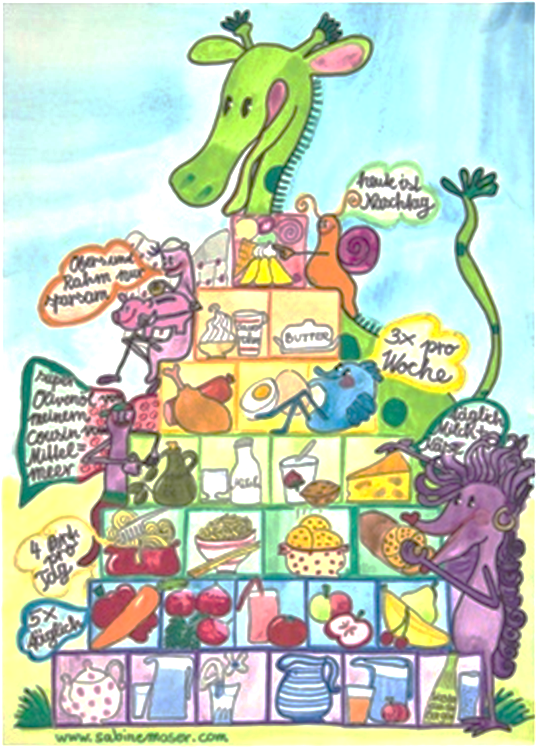 DILeberknödelsuppeGrießschmarren mit Kompott Brot mit AufstrichA L A C GA GMISternchensuppeErdäpfelgulasch mit SemmelObstsalatA L A L DORohkostWikinger Rinderfleichbällchen in Tomatensaft mit TricolornudelnObst G 
A CFRGemüsesuppeGebackenen Fisch mit Reis und ErdäpfelsalatSchokoladekuchen A L GA G C D MA C G